المدرسة الابتدائيةابن خلدون 2015/2016المدرسة الابتدائيةابن خلدون 2015/2016الاسم واللّقب:........................................الاسم واللّقب:........................................الاسم واللّقب:........................................السّنة السّادسة 'ج'العدد المسند من 20:العدد المسند من 20:العدد المسند من 20:المعيارالسّند1بنادي العلوم بمدرستنا حدّثنا المشرف عن الدّم والجراثيم والتغذية قصد إنشاء صفحة على موقع التّواصل الاجتماعي عنوانها عالم الطّفل الملكـ فكان تأثيثها على النّحو التّالي.السّند1بنادي العلوم بمدرستنا حدّثنا المشرف عن الدّم والجراثيم والتغذية قصد إنشاء صفحة على موقع التّواصل الاجتماعي عنوانها عالم الطّفل الملكـ فكان تأثيثها على النّحو التّالي.السّند1بنادي العلوم بمدرستنا حدّثنا المشرف عن الدّم والجراثيم والتغذية قصد إنشاء صفحة على موقع التّواصل الاجتماعي عنوانها عالم الطّفل الملكـ فكان تأثيثها على النّحو التّالي.مراحل …………………….أصنّف في الجدول التّالي.معايير الحدّ الأدنىمعايير الحدّ الأدنىمعايير الحدّ الأدنىمعايير الحدّ الأدنىمعايير الحدّ الأدنىمعايير الحدّ الأدنىمعايير الحدّ الأدنىمعايير الحدّ الأدنىمعايير الحدّ الأدنىمعايير الحدّ الأدنىمعيار التّميّزمعيار التّميّزمعيار التّميّزمعيار التّميّزمع2مع2مع1مع2أمع2أمع1مع1مع1أمع1أمع1بمع3مع3مع3مع3دون الحدّ الأدنى00000000000000دون الحدّ الأدنى0.510.50.510.510.510.50000الحدّ الأدنى1.5211.521.521.5211122الأدنى الأقصى2.531.52.532.532.531.53445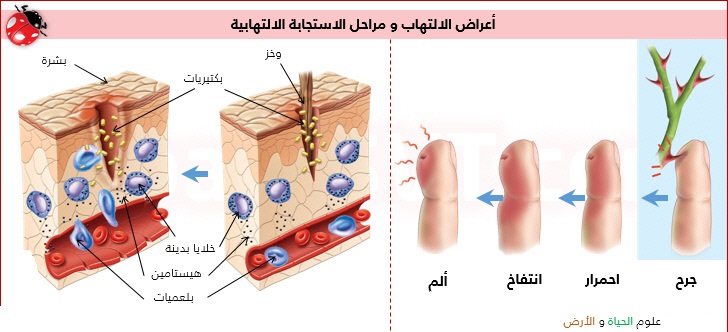 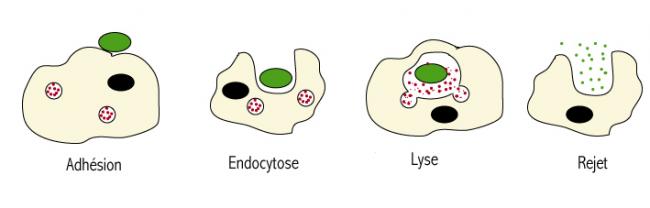 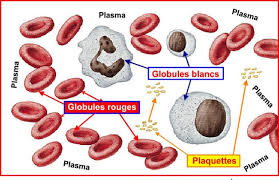 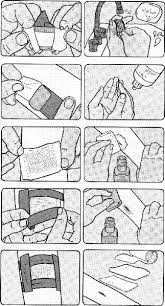 